KEFRI/F/TSS/03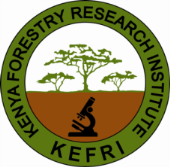 TACIT KNOWLEDGE COLLECTION FORMName:Email:Phone no.:Qualifications:	Academic	ProfessionalProfessional/research Interests:Experiences/activities undertaken:Lessons learnt:Challenges:Key Publications: